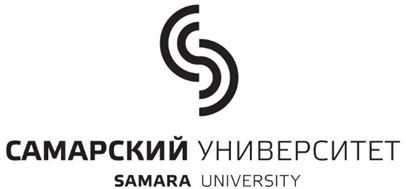 МИНИСТЕРСТВО НАУКИ И ВЫСШЕГО ОБРАЗОВАНИЯ РОССИЙСКОЙ ФЕДЕРАЦИИфедеральное государственное автономное образовательное учреждение высшего образования «самарский национальный исследовательский университетимени академика с. п. королЕва»институт (факультет) _____________________________________________________наименование института (факультета)кафедра _______________________ОТЗЫВо работе обучающегося в период подготовки выпускной квалификационной работы (ВКР)по основной профессиональной образовательной программе высшего образования (ОПОП ВО) _______________________________________________________________________________наименование ОПОП ВО (направленность программы (профиль), специализация) по направлению подготовки (специальности)   _____________________________________________________________________________ 			       код и наименование направления подготовки, специальностина тему: «____________________________________________________________________________________________________________________________________________________»Обучающийся: группы______________, ____________________ формы обучения                                                                     номер группы          (очная, заочная, очно-заочная)_______________________________________________________________________________ФИО обучающегося (полностью) Руководитель ВКР _______________________________________________________________ФИО полностью, должность, степень, звание Характеристика деятельности обучающегося в период выполнения ВКР (оценка добросовестности, работоспособности, ответственности, инициативности, аккуратности; умение организовать свой труд, владение современными методами исследования, методами сбора, хранения и обработки информации, применяемыми в сфере его профессиональной деятельности; умение работать с литературными источниками, современными профессиональными базами данных и информационными справочными системами; владение современными информационными методами сбора информации в информационно-телекоммуникационной сети «Интернет» и в информационно-образовательной среде университета, используя печатные ресурсы библиотеки, электронно-библиотечные системы и электронную информационно-образовательную среду университета; умение анализировать состояние и динамику объектов исследования с использованием методов и средств анализа и прогноза; способность ясно и четко излагать материал)____________________________________________________________________________________________________________________________________________________________________________________________________________Актуальность темы ВКР, ее научное, практическое значение_____________________________________________________________________________________________________________________________________________________________________________________ Оценка полноты и законченности проведенного исследования; соответствие результатов поставленным целям __________________________________________________________________________________________________________________________________________________________________________________Апробация основных положений и результатов работы (в том числе в ходе практик) ________________________________________________________________________________________________________________________________________Наличие акта внедрения ____________________________________________________Степень самостоятельности и способности выпускника (выпускников) к научно-исследовательской или исследовательской работе (умение и навыки искать, обобщать, анализировать материал и делать выводы) _______________________________________________________________________________________________________________________________________________________________________________________________________Степень участия каждого при выполнении работы несколькими обучающимися _______________________________________________________________________________________________________________________________________________________________ВКР выполнена в соответствии с общими требованиями к учебным текстовым документам, установленными в Самарском университете.Результаты оценки доли оригинальности текста (далее – ДОТ) ВКР и доли правомочных заимствований (далее – цитирования) в процентном содержании от объема ВКР, в соответствии со справкой об объеме заимствования составили: _____% ДОТ и _____% цитирования.Выводы о наличии неправомочных заимствований _____________________________________________________________________________________________________________(«В результате проверки текста ВКР на плагиат неправомочные заимствования не обнаружены» или «В результате проверки текста ВКР на плагиат выявлены следующие неправомочные заимствования…»)В период подготовки ВКР _______________________________ продемонстрировал(а)ФИО обучающегося (полностью) сформированность всех универсальных/общекультурных, общепрофессиональных и профессиональных компетенций, предусмотренных ОПОП ВО _______________________________________________________________________________наименование ОПОП ВО (направленность программы (профиль), специализация)по направлению подготовки (специальности) __________________________________________________________________________ код и наименование направления подготовки (специальности)в соответствии с федеральным государственным образовательным стандартом высшего образования (ФГОС ВО)/самостоятельно устанавливаемым образовательным стандартом высшего образования (СУОС ВО).ВКР ___________________________ выполнена в соответствии с выданным заданием,ФИО обучающегося (полностью) в полном объеме, соответствует требованиям, предъявляемым к ВКР: программой государственной итоговой аттестации по ОПОП ВО ___________________________________ наименование ОПОП ВО (направленность программы (профиль, специализация)по направлению подготовки (специальности)_______________________________________, 				                                                         код и наименование направления подготовки (специальности)Положением о порядке проведения государственной итоговой аттестации по основным профессиональным образовательным программам высшего образования – программам бакалавриата, программам специалитета и программам магистратуры в федеральном государственном автономном образовательном учреждении высшего образования «Самарский национальный исследовательский университет имени академика С.П. Королева» (Самарский университет) и другими локальными нормативными актами университета, регулирующими государственную итоговую аттестацию обучающихся по программам высшего образования. ВКР __________________________________ может быть рекомендована к защите,ФИО обучающегося (полностью)  заслуживает оценку «_____», а её автор – присвоения квалификации __________ (Приказ Минобрнауки России от 12.09.2013 N 1061"Об утверждении перечней специальностей и направлений подготовки высшего образования" (Зарегистрировано в Минюсте России 14.10.2013 N 30163)).Руководитель ____________________________________________________________________должность ученая степень, ученое звание                подпись                           расшифровка подписи______________________________дата (за 5 календарных дней до дня защиты ВКР)